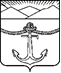 СОБРАНИЕмуниципального образования«Холмский городской округ»РЕШЕНИЕот 29.09.2016 г.  № 38/5-398Об утверждении Порядка проведенияантикоррупционной экспертизы нормативныхправовых актов и проектов нормативных правовыхактов Собрания муниципального образования«Холмский городской округ»	В соответствии с пунктом 3 части 1 статьи 3 Федерального закона от 17.07.2009 г. № 172 – ФЗ «Об антикоррупционной экспертизе нормативных правовых актов и проектов нормативных правовых актов», руководствуясь п. 7 ч. 3 статьи 32 Устава муниципального образования «Холмский городской округ», Собрание муниципального образования «Холмский  городской округ» РЕШИЛО:1. Утвердить в новой редакции Порядок проведения антикоррупционной экспертизы нормативных правовых актов и проектов нормативных правовых актов Собрания муниципального образования «Холмский городской округ» (прилагается).2. Признать утратившим силу Решение Собрания муниципального образования «Холмский городской округ» от 23.04.2015 г. № 21/5 – 226 «Об утверждении порядка проведения антикоррупционной экспертизы нормативных правовых актов и проектов нормативных правовых актов Собрания муниципального образования «Холмский городской округ».3. Опубликовать настоящее решение в газете «Холмская панорама». 4. Контроль за исполнением настоящего решения возложить на исполняющую обязанности главы муниципального образования  –  председателя Собрания муниципального образования «Холмский городской округ» - С.В.Мищенко.Исполняющая обязанности главы муниципального образования – председателя Собрания муниципального образования«Холмский городской округ»							С.В.МищенкоУтвержденорешением Собраниямуниципального образования«Холмский городской округ»от 29.09.2016 г. г.  № 38/5-398ПОРЯДОК ПРОВЕДЕНИЯ АНТИКОРРУПЦИОННОЙ ЭКСПЕРТИЗЫ НОРМАТИВНЫХ ПРАВОВЫХ АКТОВ И ПРОЕКТОВ НОРМАТИВНЫХ ПРАВОВЫХ АКТОВ СОБРАНИЯ МУНИЦИПАЛЬНОГО ОБРАЗОВАНИЯ «ХОЛМСКИЙ ГОРОДСКОЙ ОКРУГ»1. Настоящий Порядок регулирует проведение антикоррупционной экспертизы нормативных правовых актов и проектов нормативных правовых актов Собрания муниципального образования «Холмский городской округ» (далее - Собрание) в целях выявления в них коррупциогенных факторов и их последующего устранения.2. Антикоррупционная экспертиза проводится в соответствии с Федеральным законом от 17.07.2009 г. N172-ФЗ «Об антикоррупционной экспертизе нормативных правовых актов» и согласно Методике проведения антикоррупционной экспертизы нормативных правовых актов и проектов нормативных правовых актов, утвержденной постановлением Правительства Российской Федерации от 26.02.2010 г. N96 «Об антикоррупционной экспертизе нормативных правовых актов и проектов нормативных правовых актов».3. Антикоррупционная экспертиза проводится в отношении:- проектов нормативных правовых актов Собрания;- нормативных правовых актов Собрания - при проведении мониторинга их применения.4. Антикоррупционная экспертиза нормативных правовых актов и проектов нормативных правовых актов Собрания проводится Аппаратом Собрания муниципального образования «Холмский городской округ» (далее – Аппарат Собрания) при проведении их правовой экспертизы и мониторинге применения нормативных правовых актов.5. При разработке проектов нормативных правовых актов не допускается включение в них положений, содержащих коррупциогенные факторы. Отсутствие в проектах нормативных правовых актов, разрабатываемых Собранием положений, содержащих коррупциогенные факторы, обеспечивает Аппарат Собрания, в проектах нормативных правовых актов, разрабатываемых администрацией – обеспечивает разработчик проекта нормативного правового акта. 6. Антикоррупционная экспертиза проекта нормативного правового акта проводится при проведении его правовой экспертизы в течение 10 (десяти) рабочих дней с момента его поступления в Аппарат Собрания.7. Результаты антикоррупционной экспертизы проекта нормативного правового акта отражаются в заключении  Аппарата Собрания по данному проекту, которое в установленном порядке направляется разработчику внесенного проекта. В справке согласований к проекту делается отметка о выдаче заключения.8. Антикоррупционная экспертиза в процессе мониторинга применения действующих нормативных правовых актов муниципального образования «Холмский городской округ» Аппаратом Собрания проводится ежеквартально.9. При выявлении в нормативном правовом акте Собрания коррупциогенных факторов Аппаратом Собрания готовится соответствующее заключение с предложением по устранению выявленных факторов. Указанное заключение направляется председателю Собрания.10. Коррупциогенные факторы, выявленные Аппаратом Собрания при проведении антикоррупционной экспертизы проектов нормативных правовых актов, устраняются разработчиками соответствующих нормативных правовых актов и проектов нормативных правовых актов.11. В случае несогласия разработчика проекта нормативного правового акта с выводами Аппарата Собрания о наличии во внесенном им проекте нормативного правового акта либо принятом нормативном правовом акте коррупциогенных факторов, разработчик может в течение 5 (пяти) рабочих дней направить в Аппарат Собрания свои мотивированные возражения.12. Указанные возражения рассматриваются с участием разработчика на заседании постоянной комиссии Собрания, в компетенцию которой входит рассмотрение данного проекта нормативного правового акта Собрания, после чего принимается окончательное решение.